КОМПЛЕКСНЫЙ ЦЕНТР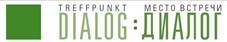 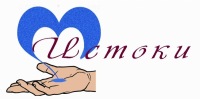 СОЦИАЛЬНОГО ОБСЛУЖИВАНИЯ НАСЕЛЕНИЯПЕТРОЗАВОДСКОГО  ГОРОДСКОГО ОКРУГА«ИСТОКИ»e-mail: istoki@karelia.ru	           сайт:  http://www.social-ptz.ru/                        тел./факс: 76-95-46                           Малолетние узники фашистски концлагерей  посетили Сандармох                            18 июня   25 членов  ОО « Карельский союз бывших  малотетних узников фашистских концлагерей»  совершили интересную поездку по памятным местам  Карелии.  Экскурсия  «Медвежьегорский рубеж - Сандармох»  посвящена жертвам  сталинских  репрессий.      Много интересного узнали экскурсанты об истории Петрозаводска и Карелии  в течение всей поездки.  Приятное впечатление оставило посещение краеведческого музея г.Кондопоги, в котором    участники поездки узнали об истории города, о большой стройке 30- х годов прошлого века.   Далее путь лежал в г.Медвежьегорск, который в 1931 г. стал «столицей»  Беломоро-Балтийского лагеря для заключенных и спецпереселенцев. Здесь же находилось  Управление  Беломоро - Бал-тийского комбината НКВД.   Историю этих тяжелых лет поведал директор музея С.И.  Ильин.    Экскурсия  продолжилась  на  Беломоро - Балтийсий канал, на знаменитую   «повенчанскую  лестницу  шлюзов». Удалось увидеть работу шлюзов во время прохождения парохода  по каналу.      Экскурсанты  посетили  здесь же расположенный  храм  Св. Николая и помолились за погибших.    Конечным пунктом поездки   было  урочище Сандармох, которое с 1930 г использовалось как место для приведения в исполнение смертных приговоров над заключенными Белбалтлагеря. В период Большого террора  здесь же расстреливались жители Карелии, осужденные в ходе массовых опе-раций НКВД. Осенью 1937 г. в Сандармохе был расстрелян «соловецкий этап» - группа заключен-ных  Соловецкой тюрьмы особого назначения.  Ветераны возложили цветы  к  мемориалу, почтили память погибших минутой молчания.    Из высказываний одной из участниц поездки:  «Столько лет живу в Карелии, кажется все давно известно, все знаю. А вот так эмоционально восприняла только здесь. Это должны знать наши люди. Не дай бог, такое пережить!» Всем участникам  поездка очень понравилась - узнали много нового об истории Карелии, ее природе, достопримечательностях и памятных местах .    Неделей ранее  такую же поездку совершили  жители блокадного Ленинграда. Поездки стали возможными  благодаря поддержке  благотворительной программы «Место встречи: диалог», осуществляемой   CAF Россия при поддержке Фонда «Память, ответственность и будущее» в рамках проекта «Место встречи для поддержки и продвижения интересов узников фашизма и жителей блокадного Ленинграда», реализуемого на базе Центра «Истоки» .           Эти интересные поездки являются подарком проекта  ветеранам в преддверии  70-летия освобождения г. Петрозаводска от фашистских захватчиков.На фото: участники поездки в Сандармохе и на Беломоро - Балтийском канале. Информацию предоставила руководитель проекта Цымбал Т.М. Согласовано зам. директора Центра «Истоки»  О.В.Васильева 